Publicado en  el 28/06/2016 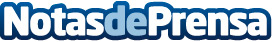 La SETSI pone en marcha cursos gratuitos 'online' para impulsar las mejores prácticas en Ciudades InteligentesDatos de contacto:Nota de prensa publicada en: https://www.notasdeprensa.es/la-setsi-pone-en-marcha-cursos-gratuitos_1 Categorias: Comunicación Cursos Innovación Tecnológica http://www.notasdeprensa.es